AN BORD UM FAISNÉISE DO SHAORÁNACH RÁITIS AIRGEADAISAN BHLIAIN DAR CRÍOCH 31/12/22RÁITIS AIRGEADAISAN BHLIAIN DAR CRÍOCH 31/12/22INNÉACSÁBHAIR LEATHANACHEolas GinearáltaBaill an Bhoird:Baill Reatha an Bhoird:Catherine Heaney (ceaptha Iúil 2021)Teresa Blake (ceaptha Nollaig 2020)Claire Byrne (ceaptha Meán Fómhair 2022)Mary Doyle (ceaptha Deireadh Fómhair 2018, athcheapadh Aibreán 2019)Sarah Harte (ceaptha Meán Fómhair 2022)Brid O’Donovan (ceaptha Meán Fómhair 2022)Ian Power (ceaptha Meitheamh 2016, athcheaptha Meitheamh 2021 agus Meán Fómhair 2022)John Saunders (ceaptha Meitheamh 2016, athcheaptha Meitheamh 2021)Seán Sheridan (ceaptha Samhain 2015, athcheaptha i mí na Nollag 2020)Seamus Smith (ceaptha Meán Fómhair 2022)Stephen Lycett (ceaptha Aibreán 2023)Fiona Ward (ceaptha Deireadh Fómhair 2023)Catriona Curtis (ceaptha Deireadh Fómhair 2023)Mary Corcoran (ceaptha Deireadh Fómhair 2023)Mary Dorgan (ceaptha Deireadh Fómhair 2023)Cathaoirleach:	Catherine HeaneySeoladh:	Teach Ché Sheoirse43 Sráid Chnoc na Lobhar Baile Átha Cliath 2Príomhoifigeach Feidhmiúcháin:  Graham Long (ag aisteoireacht)Rúnaí:	Enda ConnollyDlíodóirí:	Holmes O'Malley Sexton LLP Svuít 1Geata an Easpaig Sráid Anraí LuimneachBaincéirí:	AIB52 Sráid Bhagóid Uachtarach Baile Átha Cliath 4Iniúchóirí:	Ard-Reachtaire Cuntas agus Ciste 3a Sráid an Mhéara Uachtarach Baile Átha Cliath 1Iniúchóirí Inmheánacha:	Mazars Bloc 3Ionad Fhearchair Bóthar Fhearchair Baile Átha Cliath 2RialachasBunaíodh Bord an Bhoird um Fhaisnéis do Shaoránaigh faoin Acht Comhairle 2000. Tá feidhmeanna an Bhoird leagtha amach in alt 7 den Acht seo. Tá an Bord freagrach don Aire Coimirce Sóisialaí agus tá sé freagrach as dea- rialachas a chinntiú agus comhlíonann sé an tasc seo trí chuspóirí agus spriocanna straitéiseacha a leagan síos agus trí chinntí straitéiseacha a dhéanamh ar gach príomhcheist gnó. Is iad an Príomhoifigeach Feidhmiúcháin (POF) agus an fhoireann bhainistíochta shinsearach atá freagrach as bainistíocht laethúil, rialú agus stiúradh an Bhoird um Fhaisnéis do Shaoránaigh. Caithfidh an POF agus an fhoireann bhainistíochta shinsearach an treo straitéiseach leathan atá leagtha síos ag an mBord a leanúint, agus ní mór dóibh a chinntiú go bhfuil tuiscint shoiléir ag gach comhalta den Bhord ar na príomhghníomhaíochtaí agus ar na príomhchinntí a bhaineann leis an eintiteas, agus ar aon rioscaí suntasacha a d’fhéadfadh teacht chun cinn. Feidhmíonn an POF mar idirchaidreamh díreach idir an Bord agus bainistíocht an Bhoird um Fhaisnéis do Shaoránaigh.Freagrachtaí an BhoirdTá obair agus freagrachtaí an Bhoird leagtha amach sa Chód Cleachtais do Chomhaltaí an Bhoird, don Chathaoirleach, don Phríomhfheidhmeannach agus don Rúnaí, ina bhfuil freisin na hábhair atá forchoimeádta go sonrach le haghaidh cinneadh an Bhoird. I measc na míreanna seasta a bhreithnigh an Bord tá:dearbhú leasanna,tuarascálacha ó choistí,tuarascálacha airgeadais/cuntais bhainistíochta, agustuarascálacha feidhmíochta.Ceanglaíonn an tAcht um Chomhairle 2000, Alt 22(4a), ar Bhord an Bhoird um Fhaisnéis do Shaoránaigh ráitis airgeadais a ullmhú, i cibé foirm a cheadóidh an tAire Coimirce Sóisialaí le toiliú an Aire Caiteachais Phoiblí, Seachadadh an PFN agus Leasú ar gach cuntas ceart agus gnáth ar airgead a fhaigheann sé agus a chaith sé.Agus na ráitis airgeadais seo á n-ullmhú, ceanglaítear ar Bhord an Bhoird um Fhaisnéis do Shaoránaigh:beartais chuntasaíochta oiriúnacha a roghnú agus ansin iad a chur i bhfeidhm go comhsheasmhach;breithiúnais agus meastacháin a dhéanamh atá réasúnach agus stuama;na ráitis airgeadais a ullmhú ar bhonn gnóthais leantaigh ach amháin má tá sé míchuí a thoimhdiú go leanfaidh an Bord um Fhaisnéis do Shaoránaigh ar aghaidh ag feidhmiú; agusa lua ar leanadh caighdeáin chuntasaíochta infheidhmithe, faoi réir aon imeacht ábhartha a nochtar agus a mhínítear sna ráitis airgeadais.Deimhníonn an Bord gur chomhlíon sé na ceanglais thuas agus na ráitis airgeadais á n-ullmhú aige.Tá an Bord freagrach as taifid chuntasaíochta imleor a choinneáil a nochtann le cruinneas réasúnta ag am ar bith staid airgeadais an Bhoird agus a chuireann ar a chumas a chinntiú go gcomhlíonann na ráitis airgeadais Alt 22 den Acht. Is é an Bord atá freagrach as cothabháil agus sláine na faisnéise corparáidí agus airgeadais ar shuíomh gréasáin an Bhoird um Fhaisnéis do Shaoránaigh.Tá an Bord freagrach as an bplean gnó agus an buiséad bliantúil a fhaomhadh. Déanann an Bord monatóireacht ar fheidhmíocht an Bhoird um Fhaisnéis do Shaoránaigh trí thagairt don phlean gnó agus don bhuiséad bliantúil trí nuashonruithe ar an bplean agus ar fheidhmíocht airgeadais ag gach cruinniú Boird.Tá an Bord freagrach freisin as a shócmhainní a chosaint agus mar sin as céimeanna réasúnta a ghlacadh chun calaois agus neamhrialtachtaí eile a chosc agus a bhrath.Measann an Bord go dtugann ráitis airgeadais an Bhoird um Fhaisnéis do Shaoránaigh léargas fíor agus cothrom ar fheidhmíocht airgeadais agus ar staid airgeadais an Bhoird um Fhaisnéis do Shaoránaigh amhail an 31 Nollaig 2022.D’fhormheas an Bord síniú an ráitis seo agus na ráiteas airgeadais don bhliain dar críoch 31 Nollaig 2022 ar 15 Nollaig 2023.Struchtúr an BhoirdTá an Bord comhdhéanta de Chathaoirleach agus ceithre ghnáthchomhalta dhéag, agus is é an tAire Coimirce Sóisialaí a cheapann gach duine díobh. Ceaptar comhaltaí an Bhoird ar feadh tréimhse cúig bliana agus buaileann siad le chéile sé huaire in aghaidh na bliana. D’athcheap an tAire Coimirce Sóisialaí comhalta amháin den Bhord i Meán Fómhair 2022. Sonraíonn an tábla thíos an tréimhse cheapacháin do chomhaltaí reatha:Tá cúig choiste bunaithe ag an mBord, mar a leanas:An Coiste Airgeadais, Iniúchta agus Riosca: comhdhéanta de triúr comhaltaí Boird agus triúr comhaltaí neamhspleácha. Is iad baill an choiste seo ná: Claire Byrne (Cathaoirleach), Mary Doyle, Alex Hoare, Lorcan O’Connor, Seamus Smith agus Cyril Sullivan. I rith 2022 d’fhág na comhaltaí seo a leanas an Coiste: John Saunders, Seán Sheridan agus Cearbhall O Meadhra. Is é ról an Choiste Airgeadais, Iniúchta agus Riosca ná tacú leis an mBord maidir lena fhreagrachtaí maidir le saincheisteanna airgeadais, riosca, rialaithe, rialachais agus dearbhú gaolmhar. Tá an Coiste Airgeadais, Iniúchta agus Riosca neamhspleách ó bhainistíocht airgeadais na heagraíochta. Cinntíonn an Coiste go háirithe go ndéantar monatóireacht ghníomhach neamhspleách ar na córais rialaithe inmheánaigh lena n-áirítear gníomhaíochtaí iniúchta. Bhí sé chruinniú den Choiste Airgeadais, Iniúchóireachta agus Riosca ann in 2022.Coiste Rialachais: comhdhéanta de chúigear comhalta Boird. Is iad baill an choiste seo ná Cathaoirleach an Bhoird agus Cathaoirligh na gcoistí eile: Catherine Heaney, Claire Byrne, Ian Power, John Saunders agus Seán Sheridan. Bunaíodh an coiste seo in 2023 agus tionóladh an chéad chruinniú an 2 Feabhra 2023.An Coiste um Chomhlíonadh agus Tuairisciú: comhdhéanta de bheirt chomhaltaí Boird agus comhalta neamhspleách amháin. Is iad baill an choiste seo: John Saunders (Cathaoirleach), Seamus Smith agus Richard Deane. Bunaíodh an coiste seo in 2023 agus tionóladh an chéad chruinniú an 31 Eanáir 2023. Tionóladh an cruinniú seo gan chóram.An Coiste TFC, Digiteach agus Sonraí: comhdhéanta de bheirt chomhaltaí Boird agus beirt comhaltaí neamhspleácha. Is iad baill an choiste seo ná: Ian Power (Cathaoirleach), Sarah Harte, Owen Harrison agus Tina Leonard. Bunaíodh an coiste seo in 2023 agus tionóladh an chéad chruinniú an 31 Eanáir 2023.An Coiste um Chaighdeáin agus Forbairt: comhdhéanta de triúr chomhaltaí Boird agus beirt comhaltaí neamhspleácha. Is iad baill an choiste seo: Seán Sheridan (Cathaoirleach), Teresa Blake, Brid O’Donovan, Emer Darcy agus Joanne Geary. Bunaíodh an coiste seo in 2023 agus tionóladh an chéad chruinniú an 18 Eanáir 2023. Tionóladh an cruinniú seo gan chóram.Thionóil an Coiste um Beartas Sóisialta agus Taighde agus an Coiste Straitéise agus Rialachais a gcruinnithe deiridh i Meán Fómhair 2022 agus Meitheamh 2022 faoi seach. Rinneadh an dá choiste seo a scor tar éis na gcruinnithe seo. Bhí trí chruinniú den Choiste um Beartas Sóisialta agus Taighde in 2022 agus bhí dhá chruinniú den Choiste Straitéise agus Rialachais in 2022.Sceideal Tinrimh, Táillí agus CostaisDe réir Chód Cleachtais an Bhoird um Fhaisnéis do Shaoránaigh do Chomhaltaí Boird, nuair a d’fhreastail comhalta ar níos lú ná leath de na cruinnithe i mbliain téarma, beidh táille laghdaithe iníoctha arna ríomh ar bhonn pro rata.Féadfaidh an Cathaoirleach, dá rogha féin, athbhreithniú a dhéanamh ar an táille laghdaithe ag féachaint do na himthosca is cúis leis na neamhláithreachtaí ábhartha. Níor íocadh an táille iomlán do 2022 le haon chomhalta, a d’fhreastail ar níos lú ná leath na gcruinnithe in 2022. Íoctar táillí le comhaltaí Boird de réir threoirlíne na Roinne Caiteachais Phoiblí, Seachadta agus Athchóirithe PFN maidir le táillí iníoctha le Cathaoirligh agus Comhaltaí Boird Stáit, leibhéal chatagóir a trí faoi láthair.Bhí triúr comhaltaí Boird ag obair, Nicola Walshe, Tim Duggan agus Fiona Penollar, nach bhfuair táille Boird faoin bprionsabal Duine Amháin Tuarastal Amháin Duine Amháin Tuarastal Amháin Duine Amháin Tuarastal Amháin (OPOS). Tá Nicola Walshe fostaithe ag an mBord um Fhaisnéis do Shaoránaigh agus tá Tim Duggan agus Fiona Penollar araon fostaithe ag an Roinn Coimirce Sóisialaí. Ní nochtar tuarastal Nicola i leith a dualgais mar fhostaí den Bhord um Fhaisnéis do Shaoránaigh ar liosta luach saothair chomhaltaí an Bhoird thuas.I rith 2022, reáchtáladh ocht gcruinniú Boird. Tá achoimre ar thinreamh na gcruinnithe seo sonraithe sa tábla thuas. Baineann costais uile an Bhoird le taisteal baile.1 D’aontaigh Catherine leath na difríochta idir táille an Chathaoirligh agus táille chaighdeánach na mball a leithdháileadh ar Seán Sheridan mar aitheantas ar an méid a rinne sé mar Leas-Chathaoirleach sa chéad leath de 2021.Príomhathruithe PearsanraTá na príomh-athruithe pearsanra le linn 2022 liostaithe sa tábla thíos.Nochtadh a Éilítear faoin gCód Cleachtais um Rialachas Comhlachtaí Stáit (2016)Tá an Bord freagrach as a chinntiú gur chomhlíon an Bord um Fhaisnéis do Shaoránaigh ceanglais an Chóid Chleachtais um Rialachas Comhlachtaí Stáit (“an Cód”), mar a d’fhoilsigh an Roinn Caiteachais Phoiblí, Seachadta agus Athchóirithe an PFN i mí Lúnasa 2016. Ceanglaítear na nithe seo a leanas a nochtadh faoin gCód:miondealú ar shochair ghearrthéarmacha fostaithe - leagtha amach i nóta 3 leis na ráitis airgeadais,costais chomhairleachta (lena n-áirítear costais ghinearálta dlí) - atá leagtha amach i nóta 6 a ghabhann leis na ráitis airgeadais,costais dlí agus socraíochtaí - seachas táillí dlí ginearálta níor tabhaíodh aon chostais eile,caiteachas taistil agus cothabhála - leagtha amach i nóta 4 a ghabhann leis na ráitis airgeadais, aguscaiteachas fáilteachais - níor tabhaíodh aon chostais.Ráiteas ComhlíontaTá glactha ag an mBord leis an gCód Cleachtais um Rialachas Comhlachtaí Stáit (2016) agus tá nósanna imeachta curtha i bhfeidhm aige chun comhlíonadh an Chóid a chinntiú. Chomhlíon an Bord um Fhaisnéis do Shaoránaigh an Cód Cleachtais um Rialachas Comhlachtaí Stáit don bhliain 2022 go hiomlán.Ar son Bhord an Bhoird um Fhaisnéis do Shaoránaigh.Catherine Heaney	Claire ByrneCathaoirleach	Comhalta BoirdDáta: 15/12/2023	Dáta: 15/12/2023Scóip na FreagrachtaAr son an Bhoird um Fhaisnéis do Shaoránaigh, admhaím freagracht an Bhoird as a chinntiú go ndéantar córas éifeachtach rialaithe inmheánaigh a chothabháil agus a fheidhmiú. Cuireann an fhreagracht seo san áireamh ceanglais an Chóid Chleachtais um Rialachas Comhlachtaí Stáit (2016).Cuspóir an Chórais Rialaithe InmheánaighTá an córas rialaithe inmheánaigh deartha chun riosca a bhainistiú go leibhéal is féidir a ghlacadh seachas deireadh a chur leis. Ní féidir leis an gcóras, dá bhrí sin, ach ráthaíocht réasúnta seachas ráthaíocht iomlán a thabhairt go ndéantar sócmhainní a chosaint, idirbhearta a údarú agus a thaifeadadh i gceart agus go ndéantar earráidí ábhartha nó neamhrialtachtaí a chosc nó a bhrath go tráthúil.Tá an córas rialaithe inmheánaigh, a thagann le treoir arna eisiúint ag an Roinn Caiteachais Phoiblí, Seachadta agus Athchóirithe PFN, i bhfeidhm sa Bhord um Fhaisnéis do Shaoránaigh don bhliain dar críoch 31 Nollaig 2022 agus suas go dtí dáta faofa na ráiteas airgeadais.Cumas chun Riosca a LáimhseáilTá Coiste Airgeadais, Iniúchta agus Riosca (FAR) ag an mBord um Fhaisnéis do Shaoránaigh ar a bhfuil triúr comhaltaí Boird agus triúr comhaltaí seachtracha, a bhfuil saineolas airgeadais, bainistíochta riosca agus iniúchta acu. Tháinig Coiste FAR le chéile sé huaire in 2022.Tá feidhm iniúchta inmheánaigh ag an mBord um Fhaisnéis do Shaoránaigh mar atá sainmhínithe i gCairt an Bhoird um Iniúchadh Inmheánach. Tá obair na feidhme iniúchta inmheánaigh bunaithe ar anailís ar an riosca a bhfuil an comhlacht nochta dó, agus tá pleananna iniúchta inmheánaigh bliantúla bunaithe ar an anailís seo. Tá an anailís riosca agus na pleananna iniúchta inmheánaigh formhuinithe ag an gCoiste FAR agus faofa ag an mBord. Cuireann an tIniúchóir Inmheánach tuarascálacha ar ghníomhaíocht iniúchta inmheánaigh ar fáil don Bhord. Déantar an fheidhm Iniúchta Inmheánaigh a sheachfhoinsiú chuig gnólacht cuntasaíochta seachtrach.Tá beartas bainistíochta riosca forbartha ag an gCoiste FAR a leagann amach a mhian riosca, na próisis bhainistíochta riosca atá i bhfeidhm agus a shonraíonn róil agus freagrachtaí na foirne maidir le riosca. Eisíodh an beartas chuig gach ball foirne a bhfuiltear ag súil go n-oibreoidh siad laistigh de bheartais bhainistíochta riosca an Bhoird um Fhaisnéis do Shaoránaigh, chun an lucht bainistíochta a chur ar an eolas faoi rioscaí atá ag teacht chun cinn agus faoi laigí rialaithe agus chun freagracht a ghlacadh as rioscaí agus rialuithe laistigh dá réimse oibre féin.Creat Riosca agus RialaitheTá córas bainistíochta riosca curtha i bhfeidhm ag an mBord um Fhaisnéis do Shaoránaigh a shainaithníonn agus a thuairiscíonn príomhrioscaí agus na bearta bainistíochta atá á ndéanamh chun aghaidh a thabhairt ar na rioscaí sin agus, a mhéid is féidir, chun na rioscaí sin a mhaolú.Tá clár rioscaí i bhfeidhm a shainaithníonn na príomhrioscaí atá roimh an mBord um Fhaisnéis do Shaoránaigh agus tá siad seo aitheanta, measúnaithe agus grádaithe de réir a dtábhacht. Déanann Coiste FAR an clár a athbhreithniú agus a nuashonrú ar bhonn tréimhsiúil. Déanann an Bord athbhreithniú agus nuashonrú ar an gclár riosca faoi dhó sa bhliain. Úsáidtear toradh na measúnuithe sin chun acmhainní a phleanáil agus a leithdháileadh lena chinntiú go mbainistítear rioscaí de réir leibhéal inghlactha.Sonraítear sa chlár rioscaí na rialuithe agus na gníomhaíochtaí is gá chun rioscaí a mhaolú agus an fhoireann shonrach atá freagrach as na rialuithe a oibriú. Deimhnímid go bhfuil timpeallacht rialaithe ina bhfuil na heilimintí seo a leanas i bhfeidhm:tá nósanna imeachta maidir le gach príomhphróiseas gnó doiciméadaithe,sannadh freagrachtaí airgeadais ar leibhéal na bainistíochta le cuntasacht chomhfhreagrach,tá córas buiséadaithe cuí ann le buiséad bliantúil a choinníonn an bhainistíocht shinsearach faoi athbhreithniú,tá córais ann atá dírithe ar shlándáil na gcóras teicneolaíochta faisnéise agus cumarsáide a áirithiú,tá córais i bhfeidhm chun na sócmhainní a chosaint, agusnósanna imeachta rialaithe ar mhaoiniú deontais do ghníomhaireachtaí seachtracha a chinntiú go bhfuil dóthain rialaithe ar fhaomhadh na ndeontas agus monatóireacht agus athbhreithniú ar dheonaithe lena chinntiú go bhfuil maoiniú deontais curtha i bhfeidhm don chuspóir a bhí beartaithe.Monatóireacht agus athbhreithniú leanúnachCuirtear nósanna imeachta foirmiúla atá bunaithe chun monatóireacht a dhéanamh ar phróisis rialaithe agus easnaimh rialaithe in iúl dóibh siúd atá freagrach as gníomh ceartaitheach a dhéanamh agus don bhainistíocht agus don Bhord, nuair is cuí, ar bhealach tráthúil. Deimhním go bhfuil na córais mhonatóireachta leanúnacha seo a leanas i bhfeidhm:sainaithníodh príomhrioscaí agus rialuithe gaolmhara agus cuireadh próisis i bhfeidhm chun faireachán a dhéanamh ar oibriú na bpríomhrialuithe sin agus chun aon easnaimh a aithníodh a thuairisciú,tá socruithe tuairiscithe bunaithe ag gach leibhéal inar sannadh freagracht as bainistíocht airgeadais, agusdéanann an bhainistíocht shinsearach athbhreithnithe rialta ar thuairiscí feidhmíochta agus airgeadais tréimhsiúla agus bliantúla a léiríonn feidhmíocht i gcoinne buiséid/réamhaisnéisí.SolátharDeimhním go bhfuil nósanna imeachta i bhfeidhm ag an mBord um Fhaisnéis do Shaoránaigh chun comhlíonadh na rialacha agus na dtreoirlínte reatha soláthair a chinntiú. Aibhsítear ceisteanna a thagann chun cinn maidir le rialuithe ar sholáthar faoi shaincheisteanna rialaithe inmheánaigh thíos.Athbhreithniú ar ÉifeachtúlachtDeimhním go bhfuil nósanna imeachta ag an mBord um Fhaisnéis do Shaoránaigh chun monatóireacht a dhéanamh ar éifeachtacht a nósanna imeachta um bainistíocht riosca agus rialú. Tá monatóireacht agus athbhreithniú an Bhoird um Fhaisnéis do Shaoránaigh ar éifeachtacht an chórais rialaithe inmheánaigh bunaithe ar obair na n-iniúchóirí inmheánacha agus seachtracha, an Choiste Airgeadais, Iniúchóireachta agus Riosca a dhéanann maoirseacht ar a gcuid oibre, agus an bhainistíocht shinsearach laistigh den Bhord um Fhaisnéis do Shaoránaigh atá freagrach as an gcreat rialaithe inmheánaigh a fhorbairt agus a chothabháil.Deimhním go ndearna an Bord athbhreithniú bliantúil ar éifeachtacht na rialuithe inmheánacha do 2022 i mí an Mhárta 2023.Saincheisteanna Rialaithe InmheánaighSoláthar NeamhchomhlíontaLe linn 2022, tabhaíodh caiteachas de €149,051 maidir le hearraí agus seirbhísí i gcás nár chomhlíon na nósanna imeachta a úsáideadh na treoirlínte soláthair. Léiríonn sé seo dhá chonradh san iomlán. Díobh seo, fuarthas conradh amháin go rathúil trí phróiseas tairisceana oscailte i mí Eanáir 2023 agus fuarthas an ceann eile go rathúil trí phróiseas tairisceana oscailte i mí na Nollag 2023.Tugadh faoi deara i Ráiteas 2021 ar Rialú Inmheánach go raibh dhá chonradh le caiteachas iomlán de €79,302 neamhchomhlíontach. Díobh seo, fuarthas conradh amháin go rathúil trí phróiseas tairisceana oscailte i mí an Mhárta 2021 agus fuarthas an ceann eile go rathúil trí phróiseas tairisceana oscailte i mí na Nollag 2023.Ar son Bhord an Bhoird um Fhaisnéis do Shaoránaigh.Catherine Heaney	Claire ByrneCathaoirleach	Comhalta BoirdDáta: 15/12/2023	Dáta: 15/12/2023An tArd Reachtaire Cuntas agus Ciste Comptroller and Auditor General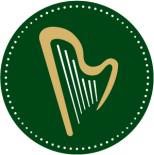 Tuarascáil le cur faoi bhráid Thithe an Oireachtais An Bord um Fhaisnéis do ShaoránaighTuairim faoi na ráitis airgeadaisTá iniúchadh déanta agam ar ráitis airgeadais an Bhoird um Fhaisnéis do Shaoránaigh don bhliain dar críoch an 31 Nollaig 2022 faoi mar a cheanglaítear faoi fhorálacha na nAchtanna um Fhaisnéis do Shaoránaigh, 2000 agus 2007. Cuimsítear sna ráitis airgeadaisan ráiteas ar ioncam agus caiteachas agus cúlchistí coinnithe ioncaiman ráiteas ar ioncam cuimsitheachan ráiteas ar an staid airgeadaisan ráiteas ar shreafaí airgid, agusna nótaí gaolmhara, achoimre ina measc ar bheartais shuntasacha chuntasaíochta.I mo thuairim, tugtar sna ráitis airgeadais léiriú fíor agus cothrom ar shócmhainní, dliteanais agus staid airgeadais an Bhoird um Fhaisnéis do Shaoránaigh an 31 Nollaig 2022 agus ar a ioncam agus caiteachas don bhliain 2022 i gcomhréir le Caighdeán um Thuairisciú Airgeadais (FRS) 102 – an Caighdeán um Thuairisciú Airgeadais atá infheidhme sa Ríocht Aontaithe agus i bPoblacht na hÉireann.Bunús na tuairimeThug mé faoi m’iniúchadh ar na ráitis airgeadais i gcomhréir leis na Caighdeáin Idirnáisiúnta um Iniúchóireacht (CIIanna) faoi mar a d’fhógair an Eagraíocht Idirnáisiúnta Uasfhoras Iniúchóireachta. Déantar cur síos ar m’fhreagrachtaí faoi na caighdeáin siúd san aguisín leis an tuarascáil seo. Tá mé neamhspleách ón mBord um Fhaisnéis do Shaoránaigh agus shásaigh mé m’fhreagrachtaí eile i gcomhréir leis na caighdeáin.Creidim gur leor agus gur cuí an fhianaise iniúchóireachta a fuair mé chun bunús a sholáthar do mo thuairim.Tuairisciú ar fhaisnéis eile seachas na ráitis airgeadais, agus ar cheisteanna eileChuir an Bord faisnéis áirithe eile i láthair, sa mhullach ar na ráitis airgeadais. Cuimsítear ann seo an ráiteas rialachais agus tuarascáil chomhaltaí an Bhoird agus an ráiteas ar rialú inmheánach. Déantar cur síos ar m’fhreagrachtaí chun tuairisciú a dhéanamh maidir leis an bhfaisnéis siúd, agus ar cheisteanna áirithe eile ar a dtuairiscím mar eisceacht, san aguisín leis an tuarascáil seo.Níl aon rud le tabhairt le fios agam ina leith sin.Andrew HarknessLe haghaidh agus thar ceann an Ard-Reachtaire Cuntas agus CisteAn 18 Nollaig 2023Aguisín leis an tuarascáilFreagrachtaí Comhaltaí BoirdLeagtar amach sa ráiteas rialachais agus i dtuarascáil Chomhaltaí an Bhoird freagrachtaí na gcomhaltaí Boird as an méid seo a leanas:ullmhú na ráiteas airgeadais bliantúil san fhoirm a fhorordaítear faoi Alt 22 den Acht um Fhaisnéis do Shaoránaigh, 2000a chinntiú go dtugtar sna ráitis airgeadais léiriú fíor agus cóir i gcomhréir le FRS 102rialtacht na n-idirbheart a chinntiúmeasúnú a dhéanamh ar cé acu an bhfuil nó nach bhfuil úsáid an ghnóthais leantaigh chuntasaíochta cuí, agusan rialú inmheánach sin a dheimhníonn siad is gá lena chumasú ráitis airgeadais a ullmhú atá saor ó mhíshonrú ábhartha, cé acu más calaois nó earráid is cúis leis.Freagrachtaí an Ard-Reachtaire Cuntas agus CisteCeanglaítear orm faoi alt 22 den Acht um Fhaisnéis do Shaoránaigh, 2000 chun iniúchadh a dhéanamh ar ráitis airgeadais an Bhoird um Fhaisnéis do Shaoránaigh chun tuairisciú a dhéanamh orthu le Tithe an Oireachtais.Is é mo chuspóir agus mé ag tabhairt faoin iniúchadh dearbhú réasúnta a fháil faoi cé acu an bhfuil nó nach bhfuil na ráitis airgeadais, ina n-iomláine, saor ó mhíshonrú ábhartha, cé acu más calaois nó earráid is cúis leis. Is ionann dearbhú réasúnta agus ardleibhéal de dhearbhú, ach ní hionann é agus ráthaíocht go mbraithfidh iniúchadh faoina dtugtar i gcomhréir leis na CIIanna i gcónaí míshonrú ábhartha nuair is ann dó. Féadfaidh míshonruithe eascairt ó chalaois nó earráid agus meastar go bhfuil siad ábhartha más féidir súil réasúnta a bheith leis go n- imreoidh siad tionchar ar chinntí geilleagracha úsáideoirí a rinneadh ar bhunús na ráiteas airgeadais seo.Mar chuid d’iniúchadh i gcomhréir leis na CIIanna, déanaim breithiúnas gairmiúil agus leanann amhras gairmiúil a bheith orm i gcaitheamh an iniúchta. Agus amhlaidh á dhéanamh agam,Sainaithním agus measúnaím na rioscaí i leith mhíshonrú ábhartha na ráiteas airgeadais, cé acu más calaois nó earráid is cúis leis, dearaim agus tugaim faoi nósanna imeachta iniúchta a fhreagraíonn ar na rioscaí siúd, agus faighim fianaise iniúchta ar leor agus ar cuí í le bunús a sholáthar do mo thuairim. Tá an riosca a chruthaítear nuair nach mbraitear míshonrú ábhartha a eascraíonn as calaois níos airde ná riosca a eascraíonn as earráid, mar gheall go bhféadfadh claonpháirteachas, brionnú, easnaimh d’aon turas, míléiriú, nó gabháil i dtreis ar rialú inmheánach.Faighim tuiscint ar rialú inmheánach a bhaineann leis an iniúchadh d’fhonn nósanna imeachta iniúchta a dhearadh atá cuí faoi na cúinsí, ach nach bhfuil cuí ar mhaithe le tuairim a léiriú faoi éifeachtacht na rialuithe inmheánacha.Déanaim meastóireacht ar oiriúnacht na mbeartas cuntasaíochta a úsáidtear agus réasúntacht na meastachán cuntasaíochta agus an nochta ghaolmhair.Bainim tátal a bhaint as oiriúnacht na húsáide a bhaintear an bonn gnóthais leantaigh na cuntasaíochta agus, bunaithe ar an bhfianaise iniúchta a fuarthas, cé acu arb ann nó nach ann d’éiginnteacht ábhartha a bhaineann le himeachtaí nó coinníollacha a d’fhéadfadh cumas an Bhoird um Fhaisnéis do Shaoránaigh a chur faoi amhras suntasach chun leanúint mar ghnóthas leantach. Má bhainim an tátal as gurb ann d’éiginnteacht ábhartha, ceanglaítear orm aird a thabhairt i mo thuarascáil ar an nochtadh gaolmhar sna ráitis airgeadais nó, mura cuí an nochtadh sin, ceanglaítear orm mo thuairim a bhunathrú. Tá mo chonclúidí bunaithe ar an bhfianaise iniúchta a fuarthas a fhad le dáta mo thuarascála. D’fhéadfadh go mbeadh imeachtaí nó coinníollacha amach anseo mar chúis leis, áfach, go gcuirfidh an Bord um Fhaisnéis do Shaoránaigh deireadh le leanúint mar ghnóthas leantach.Déanaim meastóireacht ar chur i láthair, struchtúr agus ábhar foriomlán na ráiteas airgeadais, an nochtadh san áireamh, agus cé acu an léirítear nó nach léirítear sna ráitis airgeadais na bun-idirbhearta agus imeachtaí ar bhealach a bhaineann cur i láthair cothrom amach.Déanaim cumarsáid leo siúd atá freagrach as rialachas i ndáil le, i measc ceisteanna eile, scóip agus uainiú pleanáilte an iniúchta agus torthaí suntasacha iniúchta, aon easnaimh i rialú inmheánach ina measc a shainaithnímid i rith m’iniúchta.Tuairiscím, trí eisceacht, chomh maith, sna cásanna seo a leanas:Ní bhfuair mé, i mo thuairim, an fhaisnéis agus na mínithe go léir a theastaigh uaim chun m’iniúchadh a dhéanamh, nóI mo thuairim, níor leor na taifid chuntasaíochta lena ligean dom na ráitis airgeadais a léamh gan stró agus a iniúchadh i gceart, nóNíl na ráitis airgeadais, i mo thuairim, i gcomhréir leis na taifid chuntasaíochta.Faisnéis eile seachas na ráitis airgeadaisNí chumhdaíonn mo thuairim faoi na ráitis airgeadais an fhaisnéis eile a chuirtear i láthair sna ráitis siúd agus ní léirím aon fhoirm de chonclúid dearbhaithe faoi.I dtaobh m’iniúchta ar na ráitis airgeadais, ceanglaítear orm faoi na CIIanna chun an fhaisnéis eile a chuirtear i láthair a léamh agus, nuair atá amhlaidh á dhéanamh, breithniú a dhéanamh ar cé acu an bhfuil nó nach bhfuil an fhaisnéis eile neamh- chomhsheasmhach go hábhartha leis na ráitis airgeadais nó an t-eolas a fuair mé san iniúchadh, nó más dealraitheach, ar bhealach eile, go ndearnadh an fhaisnéis eile a mhíshonrú go hábhartha. Má bhainim an tátal as, bunaithe ar an obair a rinne mé, go ndearnadh an fhaisnéis eile seo a mhíshonrú go hábhartha, tá orm sin a thabhairt le fios.Tuairisciú ar cheisteanna eileTugaim faoi m’iniúchadh trí thagairt a dhéanamh do bhreithniúcháin speisialta a bhaineann le comhlachtaí Stáit maidir lena mbainistiú agus lena n-oibriú. Tuairiscím má shainaithním ceisteanna ábhartha lena mbaineann an bealach a tugadh faoi ghnó poiblí.Lorgaím fianaise a fháil faoi rialtacht na n-idirbheart airgeadais i gcúrsa an iniúchta. Tuairiscím más shainaithním aon chás ábhartha nár caitheadh airgead poiblí chun a gcríoch beartaithe nó sa chás nach raibh na hidirbhearta i gcomhréir leis na húdaráis a bhí á rialú.Ráiteas Ioncaim agus Caiteachais agus Cúlchistí Ioncaim Coinnithe Don bhliain dar críoch 31 Nollaig 2022Tá an Ráiteas ar Shreabhadh Airgid agus nótaí 1 go 23 mar chuid de na ráitis airgeadais seo. Ar son Bhord an Bhoird um Fhaisnéis do Shaoránaigh.Catherine Heaney	Claire ByrneCathaoirleach	Comhalta BoirdDáta: 15/12/2023	Dáta: 15/12/2023Ráiteas Ioncaim Chuimsithigh Don bhliain dar críoch 31 Nollaig 2022Tá an Ráiteas ar Shreabhadh Airgid agus nótaí 1 go 23 mar chuid de na ráitis airgeadais seo. Ar son Bhord an Bhoird um Fhaisnéis do Shaoránaigh.Catherine Heaney	Claire ByrneCathaoirleach	Comhalta BoirdDáta: 15/12/2023	Dáta: 15/12/2023Ráiteas ar an Staid Airgeadais Amhail ag 31 Nollaig 2022Tá an Ráiteas ar Shreabhadh Airgid agus nótaí 1 go 23 mar chuid de na ráitis airgeadais seo. Ar son Bhord an Bhoird um Fhaisnéis do Shaoránaigh.Catherine Heaney	Claire ByrneCathaoirleach	Comhalta BoirdDáta: 15/12/2023	Dáta: 15/12/2023Ráiteas ar Shreabhadh Airgid Don bhliain dar críoch 31 Nollaig 2022Beartais ChuntasaíochtaTá bunús na cuntasaíochta agus na mbeartas suntasach cuntasaíochta arna nglacadh ag an mBord um Fhaisnéis do Shaoránaigh leagtha amach thíos. Cuireadh iad go léir i bhfeidhm go comhsheasmhach i rith na bliana agus don bhliain roimhe sin.Eolas GinearáltaBunaíodh an Bord um Fhaisnéis do Shaoránaigh faoin Acht Comhairle 2000, le ceannoifig ag 43 Sráid Townsend, Baile Átha Cliath 2. Tá príomhchuspóirí an Bhoird um Fhaisnéis do Shaoránaigh leagtha amach i gCuid 2 den Acht um Chomhairle 2000. Aonán Sochair Phoiblí (PBE) is ea an Bord um Fhaisnéis do Shaoránaigh.Soláthraítear Seirbhísí um Fhaisnéis do Shaoránaigh (SFS) agus an tSeirbhís Ghutháin um Fhaisnéis do Shaoránaigh (SGFS) trí chuideachtaí neamhspleácha a oibríonn faoi chomhaontú leis an mBord um Fhaisnéis do Shaoránaigh agus ní bhaineann caidreamh an phríomhoide agus an ghníomhaire. Dá bhrí sin, níl sócmhainní agus dliteanais na gcuideachtaí seo san áireamh sna ráitis airgeadais.Leasaigh Cuid 4 den Acht Leasa Shóisialaigh (Forálacha Ilghnéitheacha) 2008 an tAcht um Chomhairle 2000 (arna leasú leis an Acht um Fhaisnéis do Shaoránaigh 2007) chun feidhmeanna an Bhoird um Fhaisnéis do Shaoránaigh a leathnú chun soláthar na Seirbhíse Buiséadta agus Comhairle Airgid (SBCA) agus freagrachtaí gaolmhara a chuimsiú. Áirítear orthu sin SBCA a chur chun cinn agus a fhorbairt, faisnéis a sholáthar faoin tseirbhís agus oideachas poiblí a sholáthar faoi bhainistiú airgid. Rinneadh soláthar freisin don Bhord um Fhaisnéis do Shaoránaigh sonraí a thiomsú, taighde a dhéanamh agus comhairle agus faisnéis a sholáthar don Aire Coimirce Sóisialaí i ndáil leis an SBCA. Tháinig sannadh na bhfreagrachtaí seo i bhfeidhm ón 13 Iúil 2009.Déantar na Seirbhísí Buiséadaithe agus Comhairle Airgid a sheachadadh trí chuideachtaí neamhspleácha a oibríonn faoi chomhaontú leis an mBord um Fhaisnéis do Shaoránaigh agus ní bhaineann caidreamh an phríomhoide agus an ghníomhaire i bhfeidhm. Dá bhrí sin, níl sócmhainní agus dliteanais na gcuideachtaí seo san áireamh sna ráitis airgeadais. Tá úsáid agus diúscairt sócmhainní maoinithe ag an mBord um Fhaisnéis do Shaoránaigh faoi réir srianta atá leagtha amach sa chomhaontú. Áiríonn na ráitis airgeadais caiteachas a tabhaíodh chun na cuideachtaí a mhaoiniú i rith na bliana. Feidhmíonn Tacaíocht an SBCA agus an SBCA Náisiúnta don Lucht Siúil faoi chomhaontuithe ar leithligh leis an mBord um Fhaisnéis do Shaoránaigh agus níl feidhm ag caidreamh príomhaí agus gníomhaire.Feidhmíonn an tSeirbhís Abhcóideachta Náisiúnta do Dhaoine faoi Mhíchumas, Seirbhís Ateangaireachta na Teanga Comharthaíochta agus Clár Ateangairí Teanga Chomharthaíochta na hÉireann faoi chomhaontuithe ar leith leis an mBord um Fhaisnéis do Shaoránaigh agus ní bhaineann caidreamh an phríomhoide agus an ghníomhaire i bhfeidhm. Soláthraíonn an tSeirbhís Abhcóideachta Náisiúnta do Dhaoine faoi Mhíchumas seirbhís abhcóideachta neamhspleách, rúnda agus saor in aisce, a oibríonn go heisiach don té a úsáideann an tseirbhís agus a chloíonn leis na caighdeáin ghairmiúla is airde. Déanann Seirbhís Ateangaireachta na Teanga Comharthaíochta infhaighteacht seirbhísí ateangaireachta ar ardchaighdeán do dhaoine Bodhra in Éirinn a chur chun cinn, a léiriú agus a chinntiú.Bunaíodh an Lárionad Rialaithe d’Ateangairí Theanga Chomharthaíochta na hÉireann Éireann chun Clár Ateangairí Theanga Chomharthaíochta na hÉireann (RISLI), clár deonach, náisiúnta gairmiúil a choinneáil.Leithdháileann agus íocann an Bord um Fhaisnéis do Shaoránaigh deontais ar na comhlachtaí seo ar bhonn pleananna caiteachais ceadaithe. Aisghabhtar aon suimeanna neamhchaite ó leithdháiltí na bliana roimhe sin go díreach ó na comhlachtaí seo sa chéad ráithe den bhliain dár gcionn agus ní dhéantar iad a fhritháireamh i gcoinne leithdháileadh na bliana sin.Ráiteas ComhlíontaUllmhaíodh ráitis airgeadais an Bhoird um Fhaisnéis do Shaoránaigh don bhliain dar críoch 31 Nollaig 2022 de réir FRS 102, an caighdeán tuairiscithe airgeadais is infheidhme sa RA agus in Éirinn arna eisiúint ag an gComhairle um Thuairisciú Airgeadais (CTA).Bunús an UllmhúcháinUllmhaíodh na ráitis airgeadais faoi choinbhinsiún an chostais stairiúil, ach amháin i gcás sócmhainní agus dliteanais áirithe a thomhaistear ag luachanna córa mar a mhínítear sna beartais chuntasaíochta thíos. Tá na ráitis airgeadais san fhoirm atá ceadaithe ag an Aire Coimirce Sóisialaí le comhthoiliú an Aire Caiteachais Phoiblí, Seachadta agus Athchóirithe PFN. Cuireadh na beartais chuntasaíochta seo a leanas i bhfeidhm go comhsheasmhach chun déileáil le míreanna a mheastar a bheith ábhartha maidir le ráitis airgeadais an Bhoird um Fhaisnéis do Shaoránaigh.IoncamDeontais OireachtaisAithnítear ioncam go ginearálta ar bhonn fabhraithe; eisceacht amháin dó seo is ea i gcás Deontais Oireachtais, a aithnítear ar bhonn fáltas airgid.Ioncam EileAithnítear ioncam eile ar bhonn fabhraithe.Maoin, Gléasra agus TrealamhLuaitear réadmhaoin, gléasra agus trealamh ag costas lúide dímheas carntha, arna choigeartú d’aon soláthar do lagú. Soláthraítear dímheas ar gach maoin, gléasra agus trealamh, seachas talamh ruílse, ag rátaí a mheastar chun an costas a dhíscríobh lúide luach iarmharach measta gach sócmhainne ar bhonn líne dírí thar a saolta úsáideacha measta, mar a leanas:Trealamh Ríomhaireachta	Líne dhíreach	33⅓% in aghaidh na blianaTrealamh Oifige	Líne dhíreach	20% in aghaidh na blianaTroscán Oifige Líne dhíreach	12½% in aghaidh na blianaFeithiclí	Líne dhíreach	25% in aghaidh na blianaÁitreabh (Úinéireacht) Saol eacnamaíoch gach réadmhaoine (35 bliain)Áitreabh (Léasaithe)	Saol eacnamaíoch gach réadmhaoine (25 bliain do Theach Ché Sheoirse agus 40 bliain do gach áitreabh eile ar léas)Léiríonn luach iarmharach an méid measta a gheofar faoi láthair ó dhiúscairt sócmhainne, tar éis costais mheasta diúscartha a asbhaint, dá mbeadh an tsócmhainn in aois cheana féin agus sa riocht a mbeifí ag súil leis ag deireadh a ré úsáideach.Má tá fianaise oibiachtúil ann go bhfuil bearnú ar luach sócmhainne, aithnítear caillteanas bearnaithe sa Ráiteas Ioncaim agus Caiteachais agus Cúlchistí Ioncaim Coinnithe sa bhliain.Tá beartas ag an mBord athluacháil a dhéanamh ar a Shócmhainní Áitribh faoi úinéireacht gach cúig bliana. Rinne gnólacht neamhspleách sainchomhairleoirí maoine athluacháil ar bhonn Luach Margaidh agus Luach Úsáide Reatha amhail an 31 Nollaig 2018.Luaitear sócmhainní a ndearnadh athluacháil orthu ag luacháil lúide dímheas carntha. Nuair a dhéantar sócmhainn a athluacháil tá an muirear dímheasa bunaithe ar an méid athluacháilte agus ar shaolré úsáideach eacnamaíoch na sócmhainne atá fágtha. Socraítear an gnóthachan nó an caillteanas a eascraíonn as diúscairt nó scor sócmhainn seasta mar an difríocht idir na fáltais díolacháin agus suim ghlanluacha na sócmhainne agus aithnítear é sa Ráiteas Ioncaim agus Caiteachais agus Cúlchistí Ioncaim Coinnithe.Cuirtear gnóthachain athluachála chun sochair an Ráitis Chuimsithigh Ioncaim ach amháin má tá siad ag aisiompú caillteanais aitheanta roimhe seo a cuireadh de mhuirear ar an Ráiteas Ioncaim agus Caiteachais agus Cúlchistí Ioncaim Coinnithe. Cuirtear caillteanais athluachála de mhuirear ar an Ráiteas Ioncaim agus Caiteachais agus Cúlchistí Ioncaim Coinnithe ach amháin má tá siad ag aisiompú gnóthachain a cuireadh chun sochair an Ráiteas Ioncaim Chuimsithigh roimhe seo.InfháltaisAithnítear nithe infhaighte ag luach cóir, lúide soláthar d’fhiacha amhrasacha. Is foráil shonrach í an fhoráil d’fhiacha amhrasacha, agus bunaítear é nuair a bhíonn fianaise oibiachtúil ann nach mbeidh an Bord um Fhaisnéis do Shaoránaigh in ann na suimeanna go léir atá dlite dó a bhailiú. Aithnítear gach gluaiseacht sa soláthar d’fhiacha amhrasacha sa Ráiteas Ioncaim agus Caiteachais agus Cúlchistí Ioncaim Coinnithe.Léasanna OibriúcháinAithnítear caiteachas cíosa faoi léasanna oibriúcháin sa Ráiteas Ioncaim agus Caiteachais agus Cúlchistí Ioncaim Coinnithe thar shaolré an léasa. Aithnítear caiteachas ar bhonn dronlíneach thar thréimhse an léasa, ach amháin sa chás go bhfuil méaduithe cíosa nasctha leis an ráta boilscithe a bhfuiltear ag súil leis, agus sa chás sin aithnítear na harduithe seo nuair a thabhaítear iad. Aithnítear aon dreasachtaí léasa a fhaightear thar shaolré an léasa.Sochair FostaitheSochair GhearrthéarmachaAithnítear sochair ghearrthéarmacha ar nós pá saoire mar speansas sa bhliain, agus áirítear sochair a fhabhraítear ag deireadh na bliana san fhigiúr Iníoctha sa Ráiteas ar an Staid Airgeadais.Sochair ScoirI mí na Nollag 2014, rinne an Roinn Caiteachais Phoiblí, Seachadta agus Athchóirithe PFN (DPENDR) cinneadh socruithe riaracháin athbhreithnithe a thabhairt isteach chun scéimeanna aoisliúntais áirithe a bhunú agus a cheadú i gcomhlachtaí stáit neamhthráchtála lena n-áirítear an Bord um Fhaisnéis do Shaoránaigh. Dhear an DPENDR na socruithe athbhreithnithe chun seachadadh seirbhíse níos éifeachtúla agus níos costéifeachtaí a sholáthar i Ranna agus i ngníomhaireachtaí stáit trí riarachán aoisliúntais a shimpliú agus a nuachóiriú. Thug an Bord um Fhaisnéis do Shaoránaigh tuairimí, atá curtha faoi bhráid DPENDR agus tá an dréacht den scéim ag fanacht le síniú deiridh ag DPENDR, agus ina dhiaidh sin síneoidh an tAire Coimirce Sóisialaí agus an tAire Caiteachais Phoiblí, Seachadta agus Athchóirithe PFN í.Faoi láthair faigheann baill foirne an Bhoird um Fhaisnéis do Shaoránaigh a bhíodh mar bhaill foirne den Bhord Náisiúnta Athshlánaithe (NRB) a théann ar scor, sochair aoisliúntais de réir théarmaí Scéim Aoisliúntais an Rialtais Áitiúil; faigheann baill foirne a bhíodh ina gcomhaltaí foirne den Bhord Náisiúnta um Sheirbhísí Sóisialta (NSSB) sochair de réir théarmaí Scéim Aoisliúntais na nGníomhaireachtaí Sláinte Ainmnithe; agus faigheann baill foirne a bhí fostaithe ag an mBord um Fhaisnéis do Shaoránaigh tar éis a bhunaithe agus a théann ar scor sochair de réir théarmaí Scéim Aoisliúntais na nGníomhaireachtaí Sláinte Ainmnithe nó na Scéime Aonair.Is scéimeanna pinsin le sochar sainithe iad na scéimeanna seo a mhaoinítear go bliantúil ar bhonn íoctar mar a úsáidtear ó airgead atá ar fáil don Bhord, lena n-áirítear airgead a sholáthraíonn an Roinn Coimirce Sóisialaí agus ó ranníocaíochtaí ó thuarastail na foirne.Léiríonn costais phinsin na sochair phinsin atá tuillte ag fostaithe sa tréimhse agus léirítear iad glan ó ranníocaíochtaí pinsin na foirne, a choinníonn an Bord um Fhaisnéis do Shaoránaigh. Aithnítear méid a chomhfhreagraíonn don mhuirear pinsin mar ioncam sa mhéid is go bhfuil sé inghnóthaithe, agus fritháirithe ag deontais a fhaightear sa bhliain chun íocaíochtaí pinsin a urscaoileadh.Léirítear gnóthachain nó caillteanais achtúireacha a eascraíonn as dliteanais scéime sa Ráiteas ar Ioncam Cuimsitheach agus aithnítear coigeartú comhfhreagrach sa mhéid atá in-aisghabhála ón Roinn Coimirce Sóisialaí.Léiríonn na ráitis airgeadais, ag luach cóir, na sócmhainní agus na dliteanais a eascraíonn as oibleagáidí pinsin an Bhoird um Fhaisnéis do Shaoránaigh agus aon mhaoiniú gaolmhar, agus aithníonn siad na costais a bhaineann le sochair phinsin a sholáthar sna tréimhsí cuntasaíochta ina dtuilleann fostaithe iad. Déantar dliteanais na scéime sochair scoir a thomhas ar bhonn achtúireach ag baint úsáide as modh an aonaid chreidmheasa réamh-mheasta.Tháinig Acht na bPinsean Seirbhíse Poiblí (Scéim Aonair agus Forálacha Eile) 2012 ina dhlí an 28 Iúil 2012 agus tugadh isteach an Scéim Pinsin Seirbhíse Poiblí Aonair (“Scéim Aonair”) ar cuireadh tús léi le héifeacht ón 1 Eanáir 2013. Tá gach fostaí nua don Bhord um Fhaisnéis do Shaoránaigh, ar iontrálaithe nua iad san Earnáil Phoiblí, an 1 Eanáir 2013 nó ina dhiaidh sin, ina gcomhaltaí den Scéim Aonair. Seoltar ranníocaíochtaí fostaithe faoin scéim chuig an Roinn Caiteachais Phoiblí, Seachadta agus Athchóirithe PFN.Cuntas CaipitilLéiríonn an Cuntas Caipitil:Luach neamhamúchta an ioncaim a úsáidtear chun sócmhainní seasta a mhaoiniú; agusAn barrachas gan amúchadh a eascraíonn as athluacháil sócmhainní seasta.Breithiúnais agus Meastacháin Chriticiúla CuntasaíochtaÉilíonn ullmhú na ráiteas airgeadais ar an mbainistíocht breithiúnais, meastacháin agus boinn tuisceana a dhéanann difear do na méideanna a thuairiscítear do shócmhainní agus dliteanais amhail an dáta tuairiscithe agus na méideanna a thuairiscítear le haghaidh ioncaim agus speansais i rith na bliana. Mar sin féin, ciallaíonn nádúr an mheastacháin go bhféadfadh na torthaí iarbhír a bheith difriúil ó na meastacháin sin. Bhí an tionchar is suntasaí ag na breithiúnais seo a leanas ar mhéideanna aitheanta sna ráitis airgeadais.Laige ar Mhaoin, ar Ghléasra agus ar ThrealamhDéantar athbhreithniú ar shócmhainní atá faoi réir amúchta le haghaidh bearnaithe nuair a thugann imeachtaí nó athruithe ar chúinsí le fios go bhféadfadh sé nach mbeadh an tsuim ghlanluacha in-aisghabhála. Aithnítear caillteanas lagaithe don mhéid a sháraíonn suim ghlanluacha na sócmhainne a méid in-aisghabhála. Is é an méid in-aisghabhála cibé acu is airde de luach cóir sócmhainne lúide costas díola agus luach úsáide. Chun críche measúnú a dhéanamh ar laige, déantar sócmhainní a ghrúpáil ag na leibhéil is ísle a bhfuil sreafaí airgid inaitheanta ar leithligh (aonaid ghiniúna airgid). Déantar athbhreithniú ar shócmhainní neamhairgeadais a d’fhulaing laige le haghaidh aisiompú féideartha an bhearnaithe ag gach dáta tuairiscithe.Dímheas agus Luachanna IarmharachaTá athbhreithniú déanta ag an mBord ar shaolréanna sócmhainní agus ar luachanna iarmharacha gaolmhara na n- aicmí sócmhainní seasta go léir, agus go háirithe, ar shaolré úsáideach eacnamaíoch agus luachanna iarmharacha daingneáin agus feisteas, agus chinn sé go bhfuil saolré sócmhainní agus luachanna iarmharacha oiriúnach.Oibleagáid Sochair ScoirDéantar na toimhdí is bun leis na luachálacha achtúireacha dá gcinntear na méideanna a aithnítear sna ráitis airgeadais (lena n-áirítear rátaí lascaine, rátaí ardaithe ar leibhéil cúitimh amach anseo, rátaí mortlaíochta agus rátaí treochta costas cúram sláinte) ar bhonn bliantúil bunaithe ar dhálaí eacnamaíocha reatha, agus maidir le haon athruithe ábhartha ar théarmaí agus coinníollacha na bpleananna pinsin agus iar-scoir.Is féidir tionchar a bheith ar na boinn tuisceana seo ag:An ráta lascaine, athruithe ar an ráta toraidh ar bhannaí corparáideacha ardcháilíochta;Leibhéil cúitimh amach anseo;Coinníollacha an mhargaidh saothair amach anseo;Rátaí treochta costais cúram sláinte; agusAn ráta boilscithe costais leighis sna réigiúin ábhartha.Deontais OireachtaisAr 31 Nollaig 2020, bhí €7.784m i gcistiú barrachais carntha ag na Cuideachtaí Seachadta Seirbhíse (CSS). In 2021, choinnigh an BFS an barrachas maoinithe seo siar ó na CSS trí na cistí foriomlána a dáileadh ar gach cuideachta a laghdú le linn ráithe 4. Thug BFS an barrachas maoinithe seo ar ais chuig an Roinn Coimirce Sóisialaí ina dhiaidh sin mar a éilíonn Ciorclán 13/2014.Ar 31 Nollaig 2021, bhí €2.277m i gcistiú barrachais ag na Cuideachtaí Seachadta Seirbhíse (CSS). Go luath in 2022, chuaigh an BFS i dteagmháil le gach CSS á ordú dóibh an barrachas maoinithe a thabhairt ar ais go díreach don BFS. Thug fiche as na 21 CSS an maoiniú barrachais ar ais go díreach chuig an BFS agus coinníodh an barrachas don CSS a bhí fágtha siar óna n-íocaíocht maoinithe ráithe 2. Thug BFS an barrachas maoinithe seo ar ais chuig an Roinn Coimirce Sóisialaí ina dhiaidh sin mar a éilíonn Ciorclán 13/2014.Tarchuirtear barrachas maoinithe a thugtar ar aghaidh ó bhliain go bliain go díreach chuig an Státchiste.Luach SaothairSochair Fostaithe ComhiomlánBa é an líon iomlán foirne a bhí fostaithe (WTE) ag deireadh na bliana ná 78.10 (2021, 76.74).Asbhaineadh €122,813 (2021: €106,805) ón bhfoireann mar ranníocaíocht bhreise aoisliúntais ón earnáil phoiblí agus íocadh é leis an Roinn Coimirce Sóisialaí.San áireamh sna costais tuarastail tá speansas ar phá saoire de €68,507 (2021: €63,735).Is éard atá i sochair ghearrthéarmacha na foirne ná bunphá amháin, níor tabhaíodh aon chaiteachas in 2022 agus 2021 ar ragobair/liúntais agus costais scoir.Príomhphearsanra BainistíochtaCuimsíonn príomhphearsanra bainistíochta an Bhoird um Fhaisnéis do Shaoránaigh an POF, an Bhainistíocht Shinsearach agus comhaltaí an Bhoird. B’ionann an cúiteamh iomlán a íocadh le príomhphearsanra bainistíochta, lena n-áirítear táillí chomhaltaí an Bhoird, agus €635,580 (2021: €604,097). Ní fholaíonn sé seo luach na sochar scoir a tuilleadh sa tréimhse. Is baill de scéim pinsin an Bhoird um Fhaisnéis do Shaoránaigh iad an Bhainistíocht Shinsearach agus ní théann a dteidlíochtaí chuige sin thar théarmaí na scéime pinsin eiseamláireach seirbhíse poiblí. I rith 2022 agus 2021, bhí Bainisteoir Sinsearach amháin ina bhall de Scéim Pinsin na Seirbhíse Poiblí Aonair.Tuarastal agus Sochair an Phríomhoifigigh FeidhmiúcháinFuair an Príomhfheidhmeannach íocaíochtaí tuarastail de €130,504 (2021: €124,6352). Ní dhearnadh aon íocaíochtaí bónais sa bhliain. Tá an Príomhfheidhmeannach ina ball de scéim neamh-mhaoinithe le sochar sainithe san earnáil phoiblí agus ní théann a teidlíochtaí pinsin thar na teidlíochtaí caighdeánacha i scéim aoisliúntais sochair shainithe na hearnála poiblí.Raon sochar iomlán na bhfostaithe2 Bhí beirt i bpost an Phríomhfheidhmeannaigh le linn 2021. Is meascán é an figiúr seo den dá thuarastal comhdhéanta de €38,227 don chéad cheann agus €86,408 don dara ceann. Tá an bheirt tar éis an eagraíocht a fhágáil ó shin.3 Áirítear le sochair fostaithe gearrthéarmacha maidir le seirbhísí a soláthraíodh le linn na tréimhse tuairiscithe tuarastal agus íocaíochtaí eile a dhéantar thar ceann an fhostaí, ach ní áirítear ÁSPC an fhostóra.Costais RiaracháinCóiríocht agus BunúComhairliúchán agus Tuarascálacha4 Níor tabhaíodh aon chaiteachas fáilteachais in 2022 (2021: €nialas).Seirbhísí um Fhaisnéis do Shaoránaigh (SFS)An tSeirbhís Bhuiséadta agus Chomhairle Airgid (SBCA)Is seirbhís lárnach í Tacaíocht SBCA a sholáthraíonn tacaíocht do chuideachtaí réigiúnacha an SBCA le dea- chleachtas agus comhairle theicniúil ar chásobair na gcliant, caighdeáin cháilíochta agus oiliúint fhoireann SBCA. I gcomhar leis an mBord um Fhaisnéis do Shaoránaigh, forbraíonn Tacaíocht SBCA feisteáin uirlisí oideachais um bainistíocht airgid, táirgeann sé foilseacháin i gcóip chrua agus ar líne, coinníonn sé córas bainistíochta cliant an SBCA, déanann sé anailís sonraí agus taighde agus déanann sé aighneachtaí beartais shóisialta.Tar éis cinneadh Rialtais, cuireadh síneadh leis an tionscadal um Riaráistí Morgáiste Tiomnaithe (RMT) go dtí deireadh 2022. Chuir síneadh 12 mhí a fógraíodh i mí na Nollag 2022 síneadh leis an tionscadal go dtí deireadh 2023 agus fógraíodh síneadh 4 bliana eile i mí Iúil 2023, rud a thug suas go dtí 2027 an tionscadal. Is é príomhfhócas an tionscadail seo ná daoine tiomnaithe a chur in oifigí SBCA arb é an t-aon chuspóir atá acu déileáil le cásanna Riaráiste Morgáiste.Bhí an clár Abhaile ar siúl ó 2016 go 2022. Tar éis cinneadh Rialtais i mí na Nollag 2022, bhí an clár le teacht chun críche ag deireadh 2023. Fógraíodh síneadh breise 4 bliana i mí Iúil 2023, áfach, ag tabhairt an chláir suas go 2027. Is seirbhís nua é Abhaile chun cabhrú le húinéirí tí, atá i mbaol a dtithe a chailleadh, teacht ar réiteach. Soláthraíonn sé dearbháin le haghaidh comhairle airgeadais agus dlí saor in aisce ó shaineolaithe, atá ar fáil trí SBCA. Bhain caiteachas 2022 faoin gclár seo le dearbháin a sholáthar do Chleachtóirí Dócmhainneachta Pearsanta (CDP) agus Cuntasóirí agus chun Feachtas Cumarsáide an chláir a reáchtáil.Inneachar DigiteachBeartas Sóisialta agus TaighdeTeicneolaíocht Faisnéise agus CumarsáideAbhcóideachtBunaíodh an tSeirbhís Abhcóideachta Náisiúnta do Dhaoine faoi Mhíchumas i mí na Samhna 2013 agus feidhmíonn sí faoi chomhaontú seirbhíse leis an mBord um Fhaisnéis do Shaoránaigh chun seirbhísí abhcóideachta a sholáthar do dhaoine faoi mhíchumas. Soláthraíonn an tSeirbhís Abhcóideachta Náisiúnta do Dhaoine faoi Mhíchumas seirbhís abhcóideachta neamhspleách, rúnda agus saor in aisce, a oibríonn go heisiach don té a úsáideann an tseirbhís agus a chloíonn leis na caighdeáin ghairmiúla is airde. Déanann Seirbhís Ateangaireachta na Teanga Comharthaíochta infhaighteacht seirbhísí ateangaireachta ardchaighdeáin do dhaoine Bodhra in Éirinn a chur chun cinn, a léiriú agus a chinntiú.Bunaíodh an Lárionad Rialaithe d’Ateangairí Theanga Chomharthaíochta na hÉireann Éireann chun Clár Ateangairí Theanga Chomharthaíochta na hÉireann (RISLI), clár deonach, náisiúnta gairmiúil a choinneáil. Déantar tagairt don chóras clárúcháin in Acht Teanga Chomharthaíochta na hÉireann 2017 (dá dtagraítear mar ‘scéim chreidiúnaithe’) agus sa Straitéis Náisiúnta um Chuimsiú Míchumais 2017 – 2021. Tá RISLI maoinithe agus tacaithe ag an mBord um Fhaisnéis do Shaoránaigh agus an Roinn Coimirce Sóisialaí. Coinníonn RISLI córas clárúcháin bunaithe ar chaighdeáin d’Ateangairí Teanga Chomharthaíochta na hÉireann chun cosaint a chinntiú go príomha don phobal Bodhar agus do sholáthraithe seirbhíse.Oiliúint/rFhoghlaimCostais maidir le Sochair ScoirAnailís ar chostais iomlána sochair scoir curtha de mhuirear ar an Ráiteas Ioncaim agus Caiteachais agus Cúlchistí Ioncaim CoinnitheGluaiseacht i nglan-oibleagáidí sochair scoir le linn na bliana airgeadaisMaoiniú iarchurtha le haghaidh sochar scoirAithníonn an Bord na méideanna seo mar shócmhainn a fhreagraíonn don dliteanas iarchurtha neamh-mhaoinithe do shochair scoir ar bhonn na mbonn tuisceana a gcuirtear síos orthu thuas agus roinnt imeachtaí san am a chuaigh thart. Áirítear ar na himeachtaí seo an bonn reachtúil do bhunú na scéimeanna sochair scoir, an polasaí agus an cleachtas atá i bhfeidhm faoi láthair maidir le pinsin seirbhíse poiblí a mhaoiniú (lena n-áirítear ranníocaíochtaí fostaithe) agus an próiseas meastachán bliantúil. Níl aon fhianaise ag an mBord nach leanfaidh an polasaí maoinithe seo ar aghaidh ag freastal ar na suimeanna sin de réir an chleachtais reatha.Seo a leanas an glanmhaoiniú iarchurtha do shochair scoir a aithníodh sa Ráiteas Ioncaim agus Caiteachais agus Cúlchistí Ioncaim Coinnithe:Is ionann an tsócmhainn maoinithe iarchurtha do shochair scoir amhail an 31 Nollaig 2022 agus €49.4m (2021:€63.6m).Stair na n-oibleagáidí sochair shainitheCur síos ginearálta ar an scéimFeidhmíonn an Bord um Fhaisnéis do Shaoránaigh na scéimeanna pinsin sochair shainithe seo a leanas maidir lena fhostaithe:Maidir le fostaithe a ceapadh roimh 1 Eanáir 2013:Scéim Aoisliúntais an Bhoird um Fhaisnéis do Shaoránaigh (tá struchtúr na scéime bunaithe ar mhúnla traidisiúnta na Seirbhíse Poiblí).I gcás fostaithe atá ina n-iontrálaithe nua sa tseirbhís phoiblí arna gceapadh tar éis an 1 Eanáir 2013: Scéim Pinsin Seirbhíse Poiblí Aonair (soláthraítear pinsin sochair shainithe treoirnasctha praghsanna do thomhaltóirí bunaithe ar mheánphá gairmréime).Socrú pinsin tuarastail deiridh le sochar sainithe is ea scéim Aoisliúntais an Bhoird um Fhaisnéis do Shaoránaigh le sochair agus ranníocaíochtaí sainithe trí thagairt do rialacháin reatha “samhail” scéim na hearnála poiblí. Soláthraíonn an scéim pinsean (is é sin: do gach bliain seirbhíse 1/200ú de phá inphinsin suas go dtí 3 1/3ú oiread an ráta reatha de Phinsean Stáit Leasa Shóisialaigh (Ranníocach) móide 1/80ú de phá inphinsin os cionn na teorann seo (más ann)), aisce nó cnapshuim (is é sin 3/80 de phá inphinsin in aghaidh na bliana seirbhíse) agus pinsin chéilí agus leanaí. Is é an aois scoir éigeantach do chomhaltaí roimh 2004 ná 70ú breithlá ball agus tá teidlíocht acu freisin dul ar scor gan laghdú achtúireach ó 60 bliain d’aois ar aghaidh. Tá teidlíocht ag baill iar 2004 dul ar scor gan laghdú achtúireach ó aois a 65; níl aon aois scoir éigeantach acu. Faoi Scéim Aoisliúntais an Bhoird um Fhaisnéis do Shaoránaigh féadfaidh an Bord cibé méaduithe ar phinsin agus pinsin chaomhnaithe a dheonú faoin scéim seo a bheidh údaraithe ó am go ham ag an Aire Coimirce Sóisialaí le toiliú an Aire Caiteachais Phoiblí, Seachadta agus Athchóirithe PFN.Is í an Scéim Pinsin Seirbhíse Poiblí Aonair (Scéim Aonair) an scéim pinsin le sochar sainithe do sheirbhísigh phoiblí inphinsin arna gceapadh an 1 Eanáir 2013 nó dá éis de réir an Achta um Pinsin na Seirbhíse Poiblí (Scéim Aonair agus Forálacha Eile) 2012. Soláthraíonn an scéim do phinsean agus cnapshuim scoir bunaithe ar mheánluach saothair inphinsin gairme, agus pinsin chéilí agus leanaí. Is í an ghnáthaois scoir faoin Scéim Pinsin Seirbhíse Poiblí Aonair ná an aois cháilitheach don Phinsean Stáit Ranníocach ón Roinn Coimirce Sóisialaí. Is í an aois scoir éigeantach ná 70ú breithlá an chomhalta. Méadaíonn pinsin atá á n-íoc (agus iarchurtha) de réir an innéacs praghsanna do thomhaltóirí.Tá an luacháil a úsáideadh le haghaidh nochtuithe FRS102 bunaithe ar luacháil achtúireach iomlán a rinne achtúire neamhspleách cáilithe ar 10 Feabhra 2023, ag cur san áireamh riachtanais an FRS chun dliteanais na scéime amhail an 31 Nollaig 2022 a mheasúnú.Ba iad seo a leanas na príomhthoimhdí achtúireacha:Ionchais saoilMaoin, Gléasra agus TrealamhTá beartas ag an mBord athluacháil a dhéanamh ar a áitribh faoi úinéireacht gach 5 bliana. Ar 31 Nollaig 2018 rinneadh na foirgnimh a athluacháil ag €0.735m.Baineann luach sócmhainní Áitribh ar Léas le caiteachas caipitlithe ar an Maoin Léasachta atá liostaithe faoi Nóta 17.ÁitreabhTalamh agus Foirgnimh RuílseIs leis an mBord um Fhaisnéis do Shaoránaigh talamh agus foirgnimh sna láithreacha seo a leanas:Maoin LéasachtaLéasaíonn an Bord um Fhaisnéis do Shaoránaigh spás oifige sna láithreacha seo a leanas:Ceangaltais LéasaAr 31 Nollaig 2022 ní raibh aon íosíocaíochtaí léasa sa todhchaí ag an mBord um Fhaisnéis do Shaoránaigh faoi léasanna oibriúcháin neamh-incháilithe, seachas léasanna réadmhaoine a shonraítear i nóta 16.29InfháltaisIníocthachSuimeanna a bheidh dlite laistigh de bhliain amháinCuntas CaipitilNochtadh Páirtithe GaolmharaGlacann an Bord um Fhaisnéis do Shaoránaigh nósanna imeachta de réir na dtreoirlínte eisithe ag an Roinn Caiteachais Phoiblí, Seachadta agus Athchóirithe PFN a chlúdaíonn leasanna pearsanta chomhaltaí an Bhoird. I ngnáthchúrsa an ghnó, féadfaidh an Bord um Fhaisnéis do Shaoránaigh deontais a fhaomhadh nó socruithe conartha eile a dhéanamh le haonáin ina bhfuil comhaltaí an Bhoird um Fhaisnéis do Shaoránaigh fostaithe nó a bhfuil leas eile acu iontu.I gcásanna ina bhféadfadh coinbhleacht leasa a bheith ann, ní fhaigheann comhaltaí Boird doiciméadú an Bhoird ná ní ghlacann siad nó ní fhreastalaíonn siad ar phlé maidir leis na hidirbhearta seo.I rith na bliana, ní dhearna an Bord um Fhaisnéis do Shaoránaigh aon chonarthaí le páirtithe gaolmhara.Imeachtaí tar éis an dáta tuairiscitheNíl aon imeachtaí idir an dáta tuairiscithe agus dáta faofa na ráiteas airgeadais seo lena n-eisiúint a éilíonn coigeartú ar na ráitis airgeadais.Measann an Bord, ós rud é go soláthraíonn an Bord um Fhaisnéis do Shaoránaigh seirbhís phoiblí atá maoinithe ag airgead a sholáthraíonn an Státchiste, trína mháthair-roinn, an Roinn Coimirce Sóisialaí, go bhfuil sé cuí na ráitis airgeadais seo a ullmhú ar bhonn gnóthais leantaigh.Na ráitis airgeadais a fhaomhadhD’fhormheas Bord an Bhoird um Fhaisnéis do Shaoránaigh na ráitis airgeadais an 15 Nollaig 2023.Comhalta BoirdRólDáta CeapthaSonraí BreiseCatherine HeaneyCathaoirleachIúil 2021Teresa BlakeGnáthchomhaltaNollaig 2020Claire ByrneGnáthchomhaltaMeán Fómhair 2022Mary DoyleGnáthchomhaltaDeireadh Fómhair 2018Athcheaptha i mí Aibreáin 2019Tim DugganGnáthchomhaltaMeitheamh 2015Athcheaptha Meán Fómhair 2017, téarma Boird dar críoch Lúnasa 2022Sarah HarteGnáthchomhaltaMeán Fómhair 2022Mary HigginsGnáthchomhaltaMeitheamh 2016Athcheapadh Meitheamh 2021, d’fhág ballraíocht an Bhoird Lúnasa 2022Tina LeonardGnáthchomhaltaMeitheamh 2016Athcheaptha Meitheamh 2021, téarma Boird dar críoch Meitheamh 2023Joan O’ConnorGnáthchomhaltaNollaig 2020D’fhág ballraíocht an Bhoird Nollaig 2022Brid O’DonovanGnáthchomhaltaMeán Fómhair 2022Cearbhall O MeadhraGnáthchomhaltaMeitheamh 2016Athcheaptha Meitheamh 2021, téarma Boird dar críoch Meitheamh 2023Fiona PenollarGnáthchomhaltaMeán Fómhair 2022D’fhág ballraíocht an Bhoird Lúnasa 2023Ian PowerGnáthchomhaltaMeitheamh 2016Athcheaptha Meitheamh 2021 agus Meán Fómhair 2022John SaundersGnáthchomhaltaMeitheamh 2016Athcheaptha Meitheamh 2021Seán SheridanGnáthchomhaltaSamhain 2015Athcheaptha i mí na Nollag 2020Seamus SmithGnáthchomhaltaMeán Fómhair 2022Nicola WalsheGnáthchomhaltaMárta 2017Athcheaptha Samhain 2017, téarma Boird dar críoch Samhain 2022Stephen LycettGnáthchomhaltaAibreán 2023Fiona WardGnáthchomhaltaDeireadh Fómhair 2023Catriona CurtisGnáthchomhaltaDeireadh Fómhair 2023Mary CorcoranGnáthchomhaltaDeireadh Fómhair 2023Mary DorganGnáthchomhaltaDeireadh Fómhair 2023Comhalta Boird / CoisteBordAn Coiste Airgeadais, Iniúchta agus RioscaAn Coiste um Beartas Sóisialta agusTaighdeCoiste Straitéise agus RialachaisTáillí 2022€Costais 2022€Líon na gCruinnithe8632Catherine Heaney(Cathaoirleach)89,832195Teresa Blake727,6950Claire Byrne32,8860Mary Doyle667,69596Tim Duggan300Sarah Harte21,9240Mary Higgins4327,6950Tina Leonard7227,6950Joan O Connor427,6950Brid O’Donovan32,8860Cearbhall O Meadhra7637,6950Fiona Penollar000Ian Power617,6950John Saunders767,695219Seán Sheridan8529,832605Seamus Smith21,9240Nicola Walshe500Alex Hoare (Ext)61,6970Lorcan O’Connor (Ext)61,6970Cyril Sullivan (Ext)61,6970Micheál Collins (Ext)200Richard Boyle (Ext)100Senan Turnbull (Ext)20095,9351,015AinmRólSonraíClaire ByrneComhalta BoirdCeaptha don Bhord Meán Fómhair 2022Tim DugganComhalta BoirdTháinig deireadh le téarma an Bhoird i mí Lúnasa 2022Sarah HarteComhalta BoirdCeaptha don Bhord Meán Fómhair 2022Mary HigginsComhalta BoirdD’fhág ballraíocht an Bhoird Lúnasa 2022Joan O’ConnorComhalta BoirdD’fhág ballraíocht an Bhoird Nollaig 2022Brid O’DonovanComhalta BoirdCeaptha don Bhord Meán Fómhair 2022Fiona PenollarComhalta BoirdCeaptha don Bhord Meán Fómhair 2022Seamus SmithComhalta BoirdCeaptha don Bhord Meán Fómhair 2022Nicola WalsheComhalta BoirdTháinig deireadh le téarma an Bhoird i mí na Samhna 2022Carmel BeirneBainisteoir SinsearachCeaptha ar an bhFoireann Ardbhainistíochta Lúnasa 2022Stephen ValentineBainisteoir SinsearachD’fhág an Fhoireann Ardbhainistíochta Lúnasa 2022Nóta2022€2021€IoncamDeontais Oireachtais254,542,01151,206,640Glanmhaoiniú Sochair Scoir Iarchurtha14 (c)1,032,000846,000Ioncam eile20,67121,032Ioncam Iomlán55,594,68252,073,672CaiteachasLuach Saothair35,208,7685,188,073Táillí agus Costais Chomhaltaí an Bhoird96,95092,959Costais maidir le Sochair Scoir14 (a)2,120,0001,889,000Costais Riaracháin43,541,1585,152,490Seirbhísí um Fhaisnéis do Shaoránaigh (SFS)717,502,19314,589,217Seirbhísí Buiséadaithe agus Comhairle Airgid (SBCA)821,053,41117,940,697Inneachar Digiteach9101,774179,104Beartas Sóisialta agus Taighde1078,42877,455Teicneolaíocht Faisnéise agus Cumarsáide113,416,9663,298,272Abhcóideacht123,768,3473,054,827Oiliúint/rFhoghlaim13147,357278,752Caiteachas Iomlán57,035,35251,740,846Barrachas / (Easnamh) don Bhliain roimh Leithreasaí(1,440,670)332,826Brabús ar dhiúscairt Sócmhainní Seasta930Aistriú ó / (chuig) an Chuntas Caipitil20398,809430,693Barrachas / (Easnamh) don Bhliain tar éis Leithreasaí(1,041,768)763,519Iarmhéid tugtha ar Aghaidh ar 1 Eanáir2,477,2111,713,692Iarmhéid tugtha ar Aghaidh ar 31 Nollaig1,435,4432,477,211Nóta2022€2021€Barrachas / (Easnamh) tar éis leithreasaí(1,041,768)763,519Gnóthachain / (Caillteanais) Taithí ar Oibleagáidí Sochar Scoir14 (d)(2,050,000)546,000Athrú ar Thoimhdí a Bhunaíonn Luach Reatha na nOibleagáidí Sochair Scoir17,281,000(500,000)Gnóthachan / (Caillteanas) Achtúireach Iomlán sa bhliain15,231,00046,000Coigeartú ar Mhaoiniú Sochar Scoir Iarchurtha(15,231,000)(46,000)Ioncam Cuimsitheach Eile don bhliain(1,041,768)763,519Nóta2022€2021€Sócmhainní Neamh-ReathaMaoin, Gléasra agus Trealamh153,375,5173,774,326Sócmhainní Neamh-Reatha Iomlána3,375,5173,774,326Sócmhainní ReathaInfháltais18990,895723,606Airgead Tirim agus Coibhéisí Airgid980,7372,208,062Dliteanais Reatha (méideanna atá dlite laistigh de bhliain amháin)Dliteanais Reatha (méideanna atá dlite laistigh de bhliain amháin)1,971,6322,931,668Iníocthach19(536,189)(454,457)Glansócmhainní Reatha1,435,4432,477,211Sochair ScoirOibleagáidí Sochair Scoir14 (b)(49,414,300)(63,613,300)Sócmhainn Mhaoinithe Sochar Scoir Iarchurtha14 (b)49,414,30063,613,300Glansócmhainní Iomlána4,810,9606,251,537Ag ionadúCuntas Caipitil203,375,5173,774,326Cúlchistí Ioncaim Coinnithe1,435,4432,477,2114,810,9606,251,537Glansreafaí Airgid ó Ghníomhaíochtaí Oibriúcháin2022€2021€Ioncam Barrachais thar Chaiteachais / (Caiteachas Barrachais thar Ioncam)(1,041,768)763,519Dímheas agus Lagú ar Shócmhainní Seasta721,281821,403(Méadú) / Laghdú ar Infhaighte(267,289)168,225Méadú ar Iníoctha81,73215,492Aistriú (ón) Chuntas Caipitil(398,809)(430,693)Brabús ar dhiúscairt Sócmhainní Seasta(93)0Admháil ó dhiúscairt na Sócmhainne Seasta6000Glaninsreabhadh Airgid ó Ghníomhaíochtaí Oibriúcháin(904,346)1,337,946Sreafaí Airgid ó Ghníomhaíochtaí Infheistíochta(322,979)(390,710)Íocaíochtaí chun Maoin, Gléasra & Trealamh a Fháil(322,979)(390,710)Glanshreafaí Airgid ó Ghníomhaíochtaí Infheistíochta(322,979)(390,710)Glanmhéadú / (Laghdú) ar Airgead Tirim agus Coibhéisí Airgid(1,227,325)947,236Airgead Tirim agus Coibhéisí Airgid an 1 Eanáir2,208,0621,260,826Airgead Tirim agus Coibhéisí Airgid an 31 Nollaig980,7372,208,062An Roinn Coimirce Sóisialaí (RCS)Fo-cheann2022€2021€Deontais le haghaidh caiteachais reatha (Vóta 37)A.4358,572,23259,808,646An bhliain roimhe sin an Bord um Fhaisnéis do Shaoránaighcurtha ar aghaidh chuig an RCS(1,704,276)(771,949)Cuideachtaí Seachadta Seirbhíse na bliana roimhe seo curtha arais chuig an RCS(2,277,336)(7,784,964)Ranníocaíochtaí Scéime Aonair curtha ar aghaidh chuig an Roinn Caiteachais Phoiblí, Seachadta agus Athchóirithe PFN(99,957)(89,777)Maoiniú Stáit EileAn Roinn Gnóthaí Eachtracha agus Trádála - Éireannaigh TharLear51,34840,000An Roinn Caiteachais Phoiblí, Seachadta agus Athchóirithe anPFN - Ciste Nuálaíochta na hEarnála Poiblí04,68454,542,01151,206,640Nóta2022€2021€Buntáistí ghearrthéarmacha foirne4,752,1184,728,552Ranníocaíocht fostóra le leas sóisialach456,650459,5215,208,7685,188,073Sochair fostaithe gearrthéarmacha3Líon FostaitheLíon FostaitheÓ	Go20222021€60,000	-  €69,9992017€70,000	-  €79,99923€80,000	-  €89,99986€90,000	-  €99,99942€100,000	-  €109,99912€110,000	-  €119,99911€120,000	-  €129,99900€130,000	-  €139,99910Nóta2022€2021€Cóiríocht agus Bunú51,621,6583,039,288Taisteal agus Cothabháil (Intíre)15,1715,387Taisteal agus Cothabháil (Idirnáisiúnta)1,1460Stáiseanóireacht agus Soláthairtí Oifige10,0583,103Postas26,57319,029Comhairliúchán agus Tuarascálacha6351,449300,313Earcaíocht9,77941,891Caidreamh Poiblí41,518201,927Seimineáir agus Cruinnithe5,95619,624Árachas553,688525,360Foilseacháin an Bhoird agus Ilghnéitheach23,03622,816Táillí Cleamhnachta17,42116,622Táillí Iniúchta Seachtraí23,60023,300Táillí Achtúireacha5,5355,535Táillí Iniúchta Inmheánaigh79,33477,890Dímheas721,281821,403Ús agus Táillí15,39715,844Síntiúis Chorparáideacha9,1667,043Eile49,3926,1153,541,1585,152,490Nóta2022€2021€Cíos agus Rátaí1,281,0511,244,659Solas agus Teas111,35961,513Cothabháil agus Slándáil226,0171,727,341Cartlannú3,2315,7751,621,6583,039,288Nóta2022€2021€Tionscadal Bainistíochta Taifead7,71961,496Comhairleacht Sheachtrach167,3270Seirbhísí Tacaíochta AD don BFS agus do Sheirbhísí Seachadta112,521104,648Seirbhís Cúnaimh d’Fhostaithe4,1485,839Comhairliúchán Pinsean5,2289,882Seirbhísí Próiseála Párolla17,62096,732Táillí Dlíthiúla Ginearálta8,442815Tacaíocht Soláthair28,44420,901351,449300,313Nóta2022€2021€Deontais um Fhaisnéis do Shaoránaigh15,867,21012,927,354Tacaíocht Lárnach do Sheirbhísí um Fhaisnéis do ShaoránaighComhdhálacha, Seimineáir agus Cruinnithe2,0009,038Comhdháil agus Aitheantas d’Oibrithe Deonacha06,959Fógraíocht agus Cur Chun Cinn6,524154,914Seirbhís Teileafóin um Fhaisnéis do Shaoránaigh1,337,0591,201,552Tacaíochtaí Faisnéise289,400289,40017,502,19314,589,217Nóta2022€2021€Deontais SBCA16,727,78613,672,852Tacaíocht Lárnach don SBCAFógraíocht agus Cur Chun Cinn42,404117,238Cruinnithe/Tionscadail & Taighde72,488135,117Tacaíocht SBCA1,107,007962,886Riaráistí Morgáiste Tiomnaithe2,079,2201,839,660Tionscadal Micrchreidmheasa Pearsanta0100,000Abhaile1,024,5061,112,94421,053,41117,940,697Nóta2022€2021€Eolas Ar Líne - Aistriúcháin29,68048,830Forbairt Suíomh Gréasáin an Bhoird um Fhaisnéis do Shaoránaigh12,02643,106Foilseacháin31,63160,300Na meáin shóisialta1,2125,472Forbairt Ábhar26,18021,396Ciste Nuálaíochta na Seirbhíse Poiblí1,0450101,774179,104Nóta2022€2021€Tacaíocht Taighde24,93426,547Taighde Míchumais agus Faisnéise19,60816,583Tuarascálacha Beartais Shóisialta22,27825,514Deontais Beartais Shóisialta8,4508,450Ilghnéitheach3,15836178,42877,455Nóta2022€2021€Teileachumarsáid819,9211,048,492Bogearraí agus Ceadúnú371,061324,325Crua-earraí Eile18,6879,739Tacaíocht TFC657,895695,148Bonneagar TFC Lánbhainistithe570,537533,697Slándáil149,745274,139Tionscadail765,775412,732Forbairt63,34503,416,9663,298,272Nóta2022€2021€Deontas don tSeirbhís Abhcóideachta Náisiúnta do Dhaoine faoi Mhíchumas2,972,7462,184,928Deontas do Sheirbhís Ateangaireachta na Teanga Comharthaíochta619,851616,896Deontas don Ionad Rialála d’Ateangairí Theanga Chomharthaíochta na hÉireann85,4810Clár Oibrí Tacaíochta Abhcóideachta27,73512,893Teanga Chomharthaíochta na hÉireann29,829189,720Abhcóideacht MIS/Córas Bainistíochta Cásanna32,70545,633Cruinnithe04,7573,768,3473,054,827Nóta2022€2021€Seirbhísí Oiliúna909126,698Oiliúint Foirne43,84266,950Oiliúint Abhcóideachta029,173Moodle57,2423,849Forbairt Cúrsa45,36452,082147,357278,7522022€2021€Costais Seirbhíse Reatha1,728,0001,846,000Ús ar Dhliteanais Scéime Sochar Scoir754,000373,000Ranníocaíochtaí Fostaithe(362,000)(330,000)2,120,0001,889,0002022€2021€Glan Oibleagáid Sochar Scoir amhail 1 Eanáir(63,613,300)(62,813,300)Costais Seirbhíse Reatha(1,728,000)(1,846,000)Costais Úis(754,000)(373,000)Gnóthachan Achtúireach15,231,00046,000Pinsin a Íoctar sa bhliain1,450,0001,373,000Glan Oibleagáid Sochar Scoir amhail an 31 Nollaig(49,414,300)(63,613,300)2022€2021€Maoiniú Inghnóthaithe maidir le Costais Sochair Scoir na Bliana Reatha2,482,0002,219,000Deontas Stáit a Cuireadh i bhFeidhm chun Sochair Scoir a íoc(1,450,000)(1,373,000)1,032,000846,0002022€’0002021€’0002020€’0002019€’0002018€’000Oibleagáidí Sochair Shainithe49,41463,61362,81363,11757,316Caillteanais Taithí / (Gnóthachain) arDhliteanais Scéim Sochair Shainithe2,050(546)(724)(2,469)(629)An Céatadán de Dhliteanais Scéime4.1%0.9%1%4%1%20222021Ráta Méadaithe Tuarastail4.10%3.60%Ráta Méadaithe ar Shochair Scoir atá in Íocaíocht3.35%2.85%Ráta Lascaine3.70%1.20%Ráta Boilscithe2.60%2.10%20222021Fear, 45 bliain d’aois anois25.022.8Fear, 65 bliain d’aois anois23.321.4Mná, 45 bliain d’aois anois27.325.2Mná, 65 bliain d’aois anois25.724.02022ÁitreabhFaoi Úinéireacht€Áitreabh arLéas€Mótar Feithiclí€Trealamh Ríomhaireachta€TrealamhOifige€Troscán Oifige€Iomlán€CostasAmhail 1 Eanáir735,0003,994,55089,2773,402,62121,672611,8578,854,977Suimiúcháin0174,3620131,9334,92011,764322,979Diúscairtí00(89,277)(53,058)(171)(15,962)(158,468)Amhail 31 Nollaig735,0004,168,91203,481,49626,421607,6599,019,488DímheasAmhail 1 Eanáir63,0001,750,24489,2772,572,37016,268589,4925,080,651Muirear don bhliain21,000120,4970571,9011,9245,959721,281Diúscairtí00(89,277)(52,551)(171)(15,962)(157,961)Amhail 31 Nollaig84,0001,870,74103,091,72018,021579,4895,643,971Glanluach LeabharAmhail 1 Eanáir672,0002,244,3060830,2515,40422,3653,774,326Glanghluaiseacht don bhliain(21,000)53,8650(440,475)2,9965,805(398,809)Amhail 31 Nollaig651,0002,298,1710389,7768,40028,1703,375,5172021ÁitreabhFaoi Úinéireacht€Áitreabh arLéas€Mótar Feithiclí€Trealamh Ríomhaireachta€TrealamhOifige€Troscán Oifige€Iomlán€CostasAmhail 1 Eanáir735,0003,814,80689,2773,201,82317,836605,5258,464,267Suimiúcháin0179,7440200,7983,8366,332390,710Diúscairtí0000000Amhail 31 Nollaig735,0003,994,55089,2773,402,62121,672611,8578,854,977DímheasAmhail 1 Eanáir42,0001,627,15889,2771,898,56915,069587,1754,259,248Muirear don bhliain21,000123,0860673,8011,1992,317821,403Diúscairtí0000000Amhail 31 Nollaig63,0001,750,24489,2772,572,37016,268589,4925,080,651Glanluach LeabharAmhail 1 Eanáir693,0002,187,64801,303,2542,76718,3504,205,019Glanghluaiseacht don bhliain(21,000)56,6580(473,003)2,6374,015(430,693)Amhail 31 Nollaig672,0002,244,3060830,2515,40422,3653,774,326SuíomhGlanluach Leabhar Amhail 31.12.22€Glanluach Leabhar Amhail 31.12.21€Corcaigh434,000448,000Trá Lí128,428132,571Leitir Ceanainn88,57291,429651,000672,000SuíomhDáta éagaClásal BriseadhGealltanasLéasa€Cíos Bliantúil€An Phríomh-Oifig - BaileÁtha Cliath43 Sráid Chnoc na Lobhar, Baile Átha Cliath 22032-7,394,75043 Sráid Chnoc na Lobhar, Baile Átha Cliath 2739,475Oifigí RéigiúnachaGaillimh2024-95,83350,000Cill Chainnigh2050-1,10340Cill Chainnigh2030202581,43028,740Luimneach20382027546,471117,101Sligeach2021-7,23012,392Tamhlacht20332028666,513117,6208,793,3301,065,368Ceangaltais Léasa2022€2021€Iníoctha laistigh de bhliain amháin1,060,2051,050,963Iníoctha laistigh de dhá go cúig bliana3,956,4344,099,574Iníoctha tar éis cúig bliana3,776,6914,721,6538,793,3309,872,1902022€2021€Infhaighte Eile11,4695,335Réamhíocaíochtaí979,426718,271990,895723,6062022€2021€Iníoctha Trádála101,56451,264Fabhruithe226,520221,480Nithe Iníoctha ÍMAT agus ÁSPC208,105181,713536,189454,4572022€2021€Iarmhéid tosaigh3,774,3264,205,019Aistriú go hIoncam agus Caiteachas:Caiteachas Caipitil sa bhliain322,979390,710Amúchadh ar aon dul le Dímheas Sócmhainní(721,281)(821,403)Brabús ar dhiúscairt Sócmhainní Seasta930Admháil ó dhiúscairt na Sócmhainne Seasta(600)0Iarmhéid deiridh3,375,5173,774,326